KomponentlisteNedenfor er liste for komponenter som ble kjøpt inn til prosjektetBeskrivelseBilde1-CHANNEL 5-AMP RELAY BOARDWITH ANDROID  BLUETOOTH INTERFACEVarenummer: NCDR15PLZBTModellnummer: R15PL_ZBTPris: 115 USDLeverandør: Relay Pros, LLCLink: https://relaypros.com/Relay/Device/R15PL_ZBT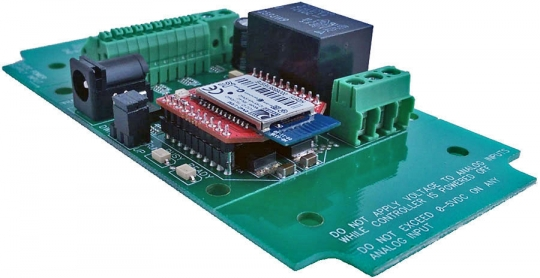 NCD ZBT-EXT BLUETOOTH EXTENTIONVarenummer: NCDZBTEXTPris: 20 USDLeverandør: Relay Pros, LLCLink: https://relaypros.com/Relay/Device/R15PL_ZBT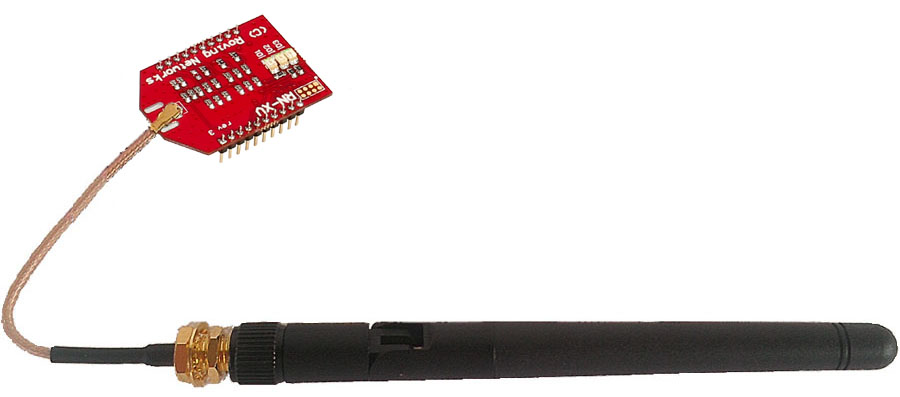 ZIGMO: CONFIGURATION KITVarenummer: NCDZIGMOPris: 39 USDLeverandør: Relay Pros, LLC Link: https://relaypros.com/Relay/Device/R15PL_ZBT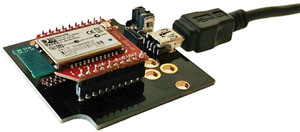 RP 12V COMPUTER GRADE 5-BLADEINTERNATIONAL POWER SUPPLYVarenummer: RPIPWR12Pris: 36 USDLeverandør: Relay Pros, LLC Link: https://relaypros.com/Relay/Device/R15PL_ZBT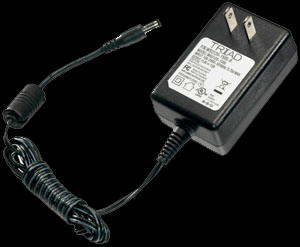 2 Channel BluetoothRelay ModuleVarenummer: BTRL002Pris: 49,95 USDLeverandør: Numato Systems Pvt LtdLink: https://numato.com/product/2-channel-bluetooth-relay-module 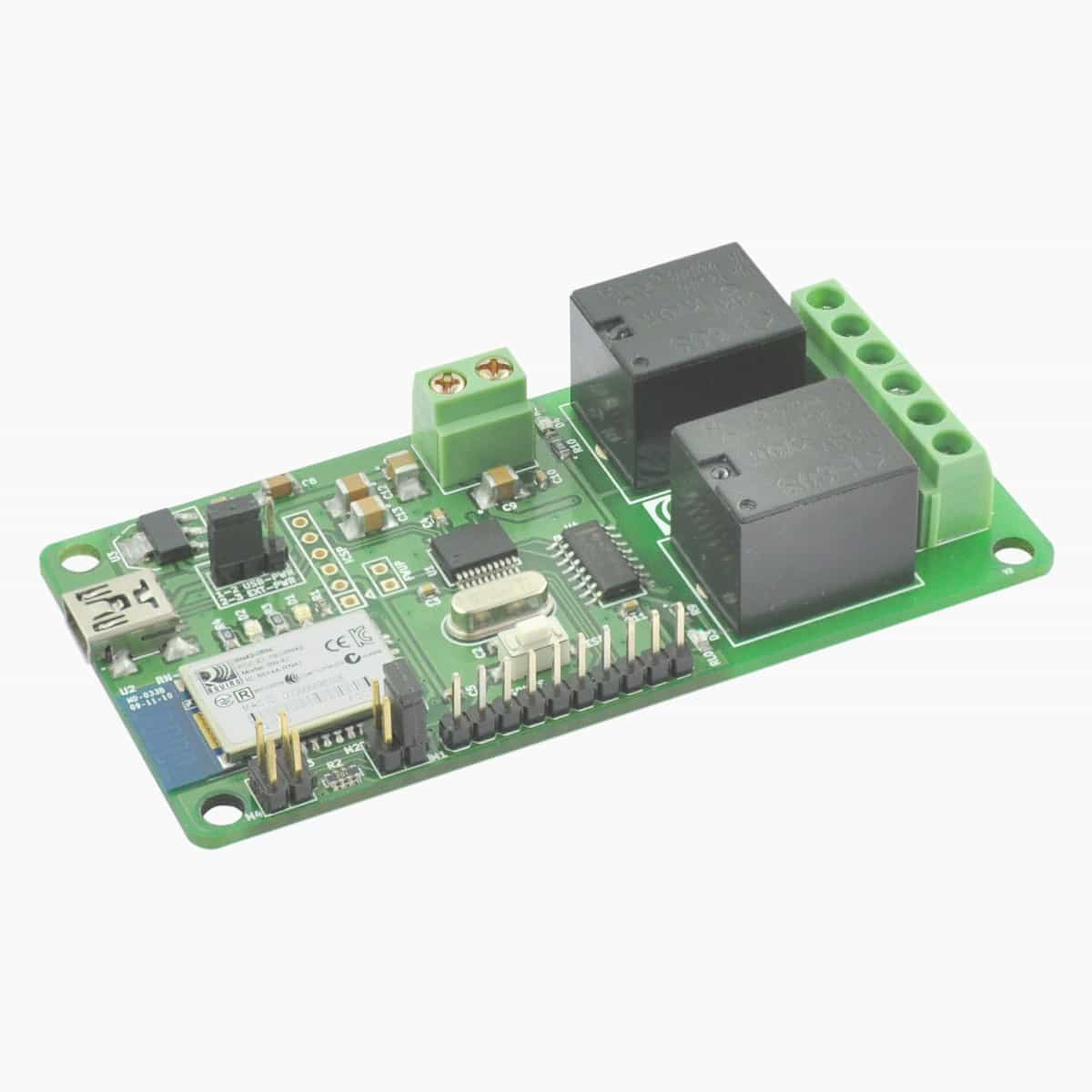 Bluetooth-modul for Arduino (HC-05)Artikkelnr: 87061, Modellnr: VMA302Pris: 199,90 NOKLeverandør: Kjell & CompanyLink: https://www.kjell.com/no/produkter/elektro-og-verktoy/arduino/moduler/bluetooth-modul-for-arduino-p87061 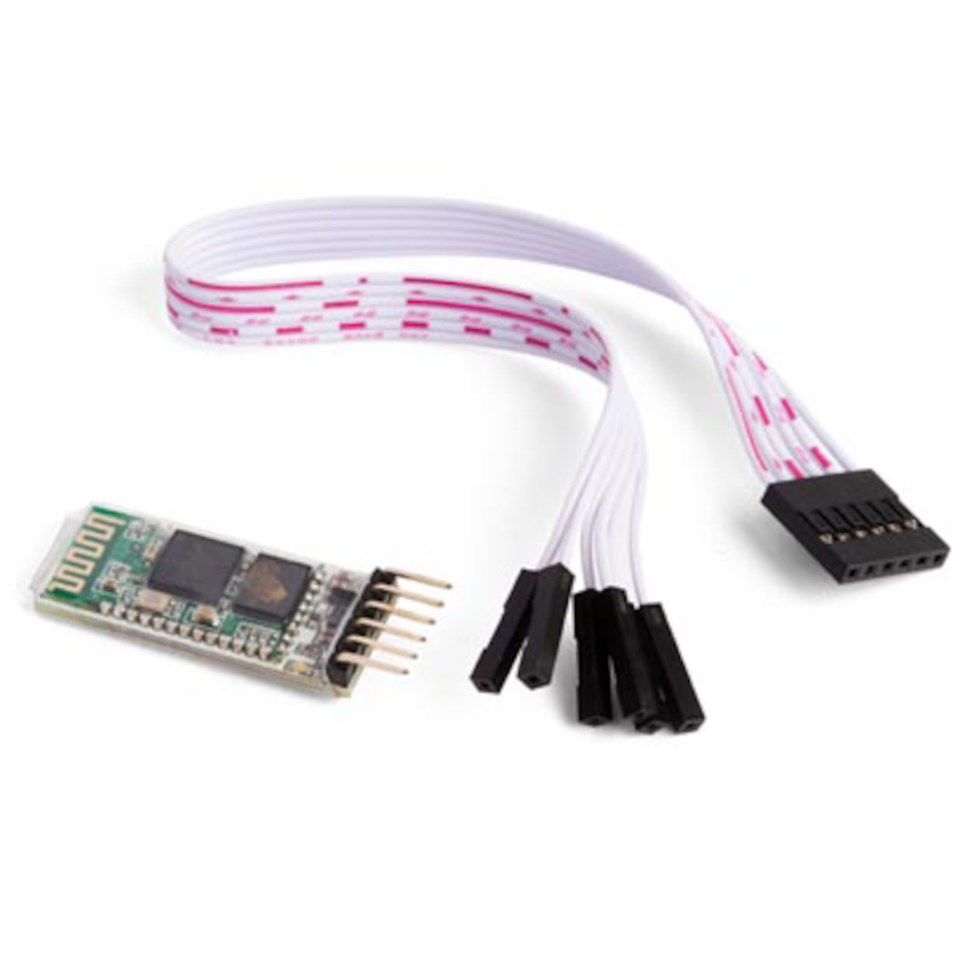 Koblingsboks HellermannTyton DKArtikkelnr: Artikkel nr: 1270304Pris: Leverandør: AhlsellLink: https://www.ahlsell.no/33/elektro/gr.-11---25-installasjonsmateriell/12---ror-tak--og-veggbokser-koblingsmateriell/bokser-fittings/boks--kapsling-for-innfelt-montering-i-veggtak/1270304/ 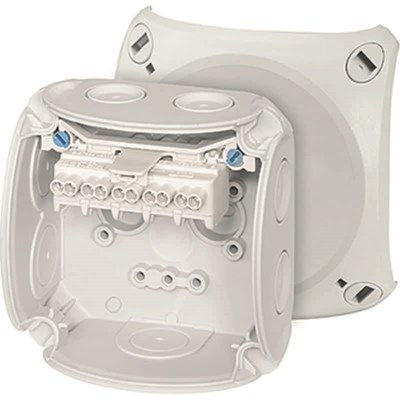 